LI: To convert mixed numbers to improper fractions. I will be successful if…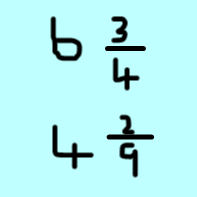 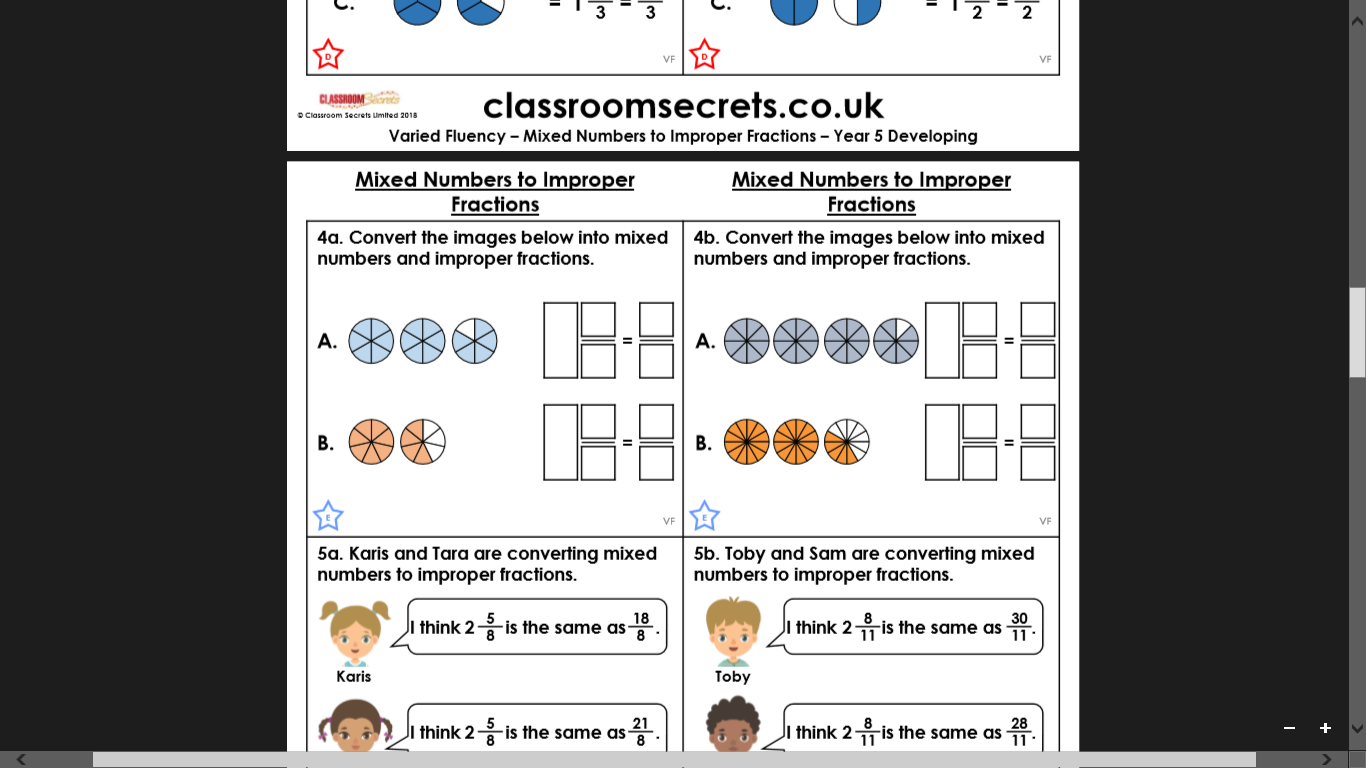 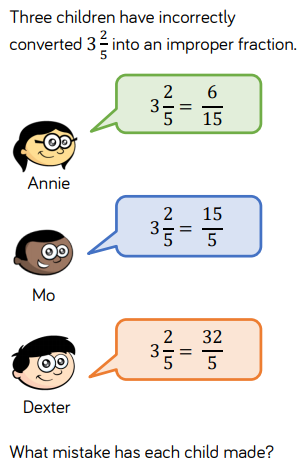 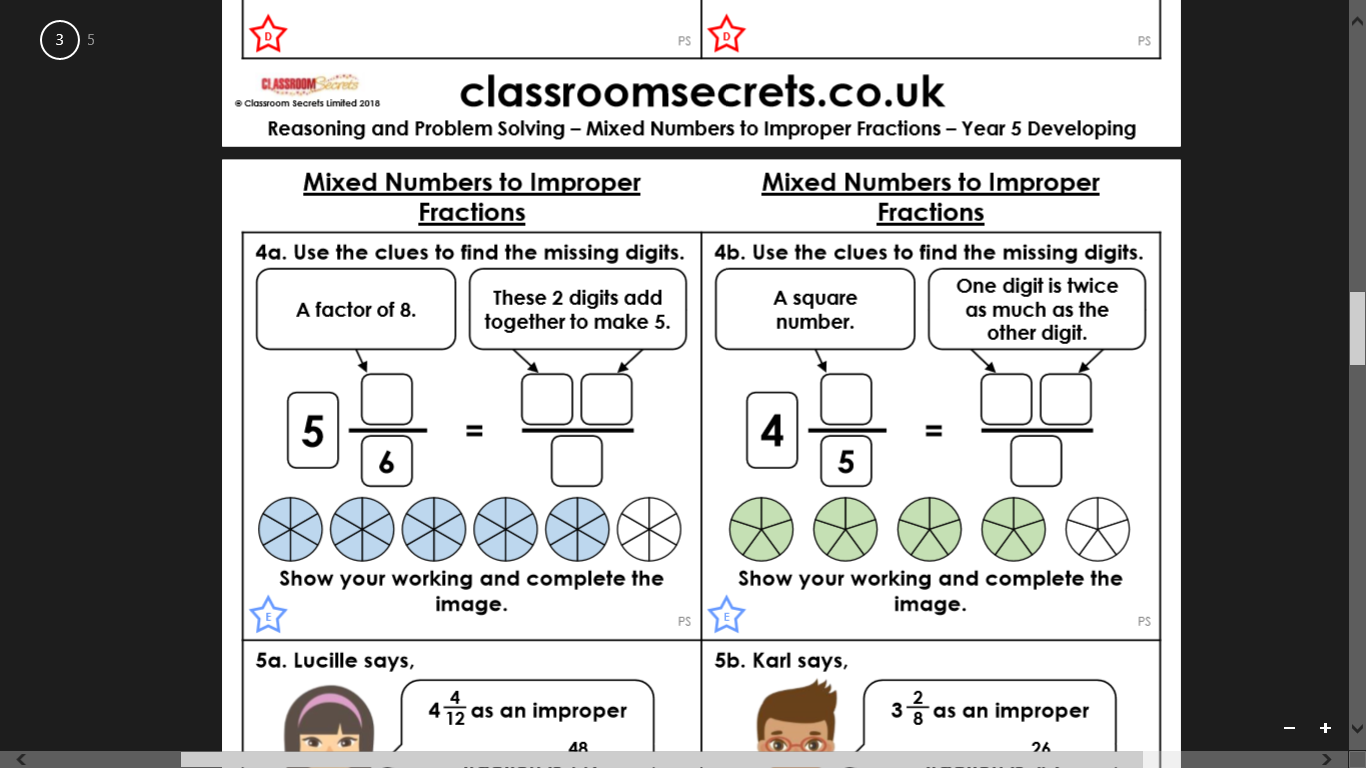 I can multiply the whole number by the denominator.I can add the numerator onto the answer to create my totalI know to keep the denominator the same.I can check I have the correct answer by converting it back to a mixed number. 